				Разработал:                                           учитель английского языка         МБОУСОШ№4 с. БелоеАлейникова  Анна  НиколаевнаТехнологическая карта уроканикам мероприятия.Информационные источники:Сценарий легенды взят из методической разработки по теме: Сценарий «Праздник Пасхи»  Шеремет Татьяны Александровны. http://nsportal.ru/shkola/inostrannye-yazyki/library/stsenarii-prazdnika-paskhiДетям о пасхе. Библейские историиhttp://maminovse.ru/detyam-o-pasxe-pashalnye-yajca.htmlСимволы пасхи- топик по английскому языкуhttp://english-globe.ru/index.php?option=com_content&task=view&id=1498&Itemid=57Пасхальные игрыhttp://strana-sovetov.com/kids/common/4011-easter-games.htmlСтихотворение «Христос Воскрес»http://azbyka.ru/paskha/stihi_o_pashe-all.shtmlДетям о пасхеhttp://pesochnizza.ru/prazdnuem/o-pashe-detyamСтихи о Пасхе на английском языкеhttp://pesochnizza.ru/uchimsa/english/easterСтихи о веснеhttp://www.english-cartoons.com/детские-стихи-о-весне-на-английском/Как сделать пасхальную горку из картона http://www.babylessons.ru/pasxalnaya-gorka-dlya-kataniya-yaic/Песенка про Банниhttp://in-yaz.3dn.ru/load/51-1-0-176http://www.dreamenglish.com/happy_easter_.htmlПрил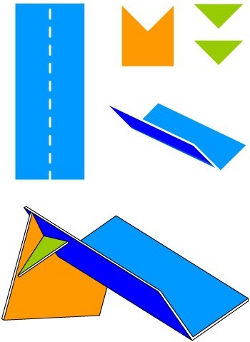 ТемаУказательные местоименияУказательные местоименияЦель темыОсновная цель: формирование коммуникативной компетенции учащихся в ситуации общения «Празднование Пасхи».Учебный аспект:1)Повторить изученные буквы и звуки в игровой форме. 2)Обучать различать на слух и адекватно произносить звуки [ θ ], [ ð ]3)Познакомить с новой лексикой и закрепить её употребление в серии упражнений.4)Познакомить  с местоимениями “this” и “that” и закрепить их употребление в серии упражнений.Закрепить употребление артикля “the” в речи.Формировать навык понимать необходимую информацию в воспринимаемом на слух тексте.Формировать навыки техники чтения и закреплять их в серии упражнений. Образовательный аспект:1)Расширять кругозор учащихся. 2)Формировать интерес к иностранному языку.Развивающий аспект: развивать навыки и умения во всех видах речевой деятельности;развивать умение использовать известную лексику, речевые клише в заданной коммуникативной ситуации;развивать внимание и познавательную активность;развивать память, смекалку и сообразительность.Воспитательный аспект: создать условия для воспитания хороших манер и положительного поведения, уважительного отношения к окружающим людям в ситуации;формировать потребности и способности к сотрудничеству и взаимопомощи при работе в паре, группе, коллективе.	Основная цель: формирование коммуникативной компетенции учащихся в ситуации общения «Празднование Пасхи».Учебный аспект:1)Повторить изученные буквы и звуки в игровой форме. 2)Обучать различать на слух и адекватно произносить звуки [ θ ], [ ð ]3)Познакомить с новой лексикой и закрепить её употребление в серии упражнений.4)Познакомить  с местоимениями “this” и “that” и закрепить их употребление в серии упражнений.Закрепить употребление артикля “the” в речи.Формировать навык понимать необходимую информацию в воспринимаемом на слух тексте.Формировать навыки техники чтения и закреплять их в серии упражнений. Образовательный аспект:1)Расширять кругозор учащихся. 2)Формировать интерес к иностранному языку.Развивающий аспект: развивать навыки и умения во всех видах речевой деятельности;развивать умение использовать известную лексику, речевые клише в заданной коммуникативной ситуации;развивать внимание и познавательную активность;развивать память, смекалку и сообразительность.Воспитательный аспект: создать условия для воспитания хороших манер и положительного поведения, уважительного отношения к окружающим людям в ситуации;формировать потребности и способности к сотрудничеству и взаимопомощи при работе в паре, группе, коллективе.	Планируемый результатПредметные уменияУУДПланируемый результатвести диалог-расспрос по данной ситуации;поисковое аудированиеписьменная речь (с опорой на образец)краткие монологические высказыванияЛичностные:  -формирование ответственного отношения к учению, готовности к саморазвитию и самообразованию; -формирование коммуникативной компетентности в общении и сотрудничестве со сверстниками. Регулятивные: -осуществление регулятивных действий самонаблюдения, самоконтроля, самооценки в процессе коммуникативной деятельности на иностранном языке. Познавательные: -построение логичного повествования описательного характера; -освоение поисковогоаудирования, диалогической и монологической речи. Коммуникативные:- формулировка собственного мнения и позиции, способность аргументировать и координировать её с позициями партнёров в сотрудничестве при выработке общего решения в совместной деятельности; -умение задавать вопросы; -адекватно использовать речевые средства для решения различных коммуникативных задач.Основные понятияЛексикапотемам: Указательные местоименияЛексикапотемам: Указательные местоименияЛексикапотемам: Указательные местоименияЛексикапотемам: Указательные местоименияЛексикапотемам: Указательные местоименияОрганизация пространстваОрганизация пространстваОрганизация пространстваОрганизация пространстваОрганизация пространстваОрганизация пространстваМежпредметные связиМежпредметные связиТип урокаМетоды обученияФормы работыРесурсыХудожественный труд.Художественный труд.Урок применения предметных ЗУНов и УУД.коммуникативный;метод коллективного взаимодействия; методы самоконтроля и взаимоконтроля;ролевая игра;метод проектов.Индивидуальная, парная,групповая, фронтальная.Учебник, рабочая тетрадь;Звуковое приложение (CD);карточки с бувами английского алфавита (на магнитах),карточки со звуками [ θ ], [ ð ], картинки, мультимедийный проектор, компьютер,  компьютерная  презентация, игрушки, 2 плаката с изображениями деревьев.. Этапы и ход урокаДеятельность учителяДеятельность учащихсяДеятельность учащихсяДеятельность учащихсяДеятельность учащихсяДеятельность учащихсяДеятельность учащихсяПознавательнаяПознавательнаяКоммуникативнаяКоммуникативнаяРегулятивнаяРегулятивнаяОсуществляемые действияФормируемые способы деятельностиОсуществляемые действияФормируемые способы деятельностиОсуществляемые действияФормируемые способы деятельностиОрганизационный этап. Эмоциональное вхождение в урок.Мотивация к учебной деятельности.Goodmorning, children! I’m glad to see you today! (Учитель просит учащихся высказаться о своём настроении.Good morning, children! I’m glad to see you! Sit down, please.( Здравствуйте, ребята!Я рада вас видеть!)Имитируют речевое действие учителя. По картинкам-символам и аудиофрагментурока прогнозируют тему урока, обобщая знаково-символическую информацию, отвечают на вопрос.Имитировать речевое действие. Синтезировать знаково-символическую информацию  и прогнозировать тему занятия. Осознанно и произвольно отвечать на вопросы учителя. Фронтально высказываются о своём настроении, теме урока. Взаимодействуют с учителем и одноклассниками во время обсуждения ответов во фронтальном.Слушать собеседника, формулировать собственное мнение и позицию, аргументировать и координировать ее с позициями партнеров в сотрудничестве при выработке общего решения в совместной деятельности; устанавливать и сравнивать разные точки зрения, прежде чем принимать решения и делать выбор.Оценивают своё настроение, правильность выполнения обобщения, вносят необходимые коррективы в свою работу как в конце действия, так и по ходу его реализации.Слушать в соответствии с целевой установкой; дополнять высказанные мнения по существу полученного задания.Волевая саморегуляция, умение настроить себя на работу, контролировать свою готовность к уроку. 
Целеполагание.  Постановка целей и задач урока для учащихся узнаем много.Сегодня, ребята, мы с вами нового. Мы научимся говорить о предметах, которые находятся на разном расстоянии, узнаем местоимения «это и то», повторим слова и буквы, которые мы выучили.Анализируют свои представления об указательных местоимениях.Вместе с учителем анализируют и синтезируют информацию в цель урока и задачи.Осуществлять актуализацию полученных ранее знаний по предмету. Определять познавательную цель, строить логическую цепь рассуждений. Осуществлять выбор наиболее эффективных способов решения задач в зависимости от конкретных условий.Высказываются о цели урока и задачах. Взаимодействуют с учителем и одноклассниками во время обсуждения во фронтальном режиме.. Увидеть проблему, понять, выразить словесно своё предположение.Понимать на слух ответы учащихся, устанавливать и сравнивать разные точки зрения, прежде чем принимать решения и делать выборОценивают поле своего незнания, ставят учебные цели и задачи (с помощью учителя определяют, на что необходимо обратить внимание, работая по теме).Формулируют учебную цель. Устанавливают последовательность действий для решения учебной задачи.Уметь слушать в соответствии с целевой установкой; принимать и сохранять учебную цель и задачу. Выделение и осознание учащимся того, что уже усвоеноВладеть целеполаганием, постановкой учебных целей и задач.Принимать и сохранять учебную цель и задачу..Устанавливать последовательность действий для решения учебной задачи...Этап тренировки.Речеваязарядка. (Warming-up.)Now we’ve come to the party. Please put questionsto  your friends. Work in pairs.-Hello, Masha! Howareyou?- Fine, thanks.Припоминают и используют известные речевые образцы в ситуации приветствия.Осознанно задавать вопросы, давать ответы на них (т. е. строить речевое высказывание).Взаимодействуют с одноклассниками а парах, отвечают на вопросы партнера.Умение взаимодействовать в парах, оперировать активной лексикой в процессе общения, вести диалог.Соблюдать простейшие нормы речевого этикета: здороваться, понимать настроение одноклассников.Осуществляют самоконтроль и взамоконтроль в парах, оценивают правильность выполнения задания, вносят необходимые коррективы.Осуществлять самоконтроль и взаимоконтроль, коррекцию речевых действий в парах. Фонетическая зарядка.Но сначала давайте потренируем наши язычки. Посмотрите, кто это?А знаете ли вы, как его зовут?Его зовут Вилли, послушайте, как он провёл утро и вместе потренируем наши язычки. Наш мишка не любит рановставать, и когда его будит мама, он говорит[m-m; n-n-n]. [nou - nou - nou]Но мама его наконец - то разбудила, встал он, посмотрел в окошко - а там ничего не видно! На улице был мороз, и окошко замёрзло, и стал он дуть [h-h-h].Увидел своих друзей и закричал им [ei -ei-ei]. Но мама попросила его сначала убраться дома.  Вили взял коврик и пошел его выбивать [ b-p-b-p]Затем взял другой коврик и стал выбивать его [t-d-t-d]. Проголодался наш Вилли и полез в холодильник, а там только однояблоко и стал он его кушать   [ æ-æ-æ].Но мишкам яблоко не понравилось, и он пошёл в лес искать мед, шёл он, шёл по лесу, и увидел полянку, над которой кружили пчелы, он не видел пчёл и хотел полакомиться.Вдруг одна пчела увидела, что он хочет взять их мед, и стала предупреждать остальных пчел  [ð-ð-ð].Пчелки налетели на Вилли и стали его кусать   [z-z-z].Мишка Вилли убежал и  начал плакать   [ai-ai-ai]. Мама стала его успокаивать [θ-θ-θ] «Не плачь, Вилли!».Воспринимают на слух и воспроизводят звуки, слова за учителем.Выполнять действия по имитации.Взаимодействуют с учителем и одноклассниками во фронтальном режиме.Поддержать коллективный настрой при выполнении одной задачи.Cравнивают свою речь с речью учителя. Осуществляют саморегуляцию имитирующего произношения, подражая учителю.Самостоятельно оценивать правильность выполнения действия, вносить необходимые коррективы в выполнение задания, обнаруживать отклонения от эталона.Повторенее ранее изученного материалаДавайте, покажем Вилли, что мы уже знаем. Давайте вспомним  алфавит с вами.Слайд 2.Дети повторяют.А теперь, вам нужно расставить буквы  в алфавитном порядке. Каждый из вас берёт карточку с буквой, называет и помещает на магнитную доску.Называют буквы.Повторяют буквы все вместе.Расставляют буквы в алфавитном порядке и прикрепляют в правильном порядке на магнитную доску.Воспроизводить информацию по памяти. Имитировать речевое действие.Игровое речевое взаимодействие в группах.  Если неверно, учитель поправляет.  Дети повторяют хором.Умение взаимодействовать в парах, умение оперировать активной лексикой в процессе общенияОсуществляют самоконтроль своих знаний, оценивают правильность выполнения задания, вносят необходимые коррективы.Принимать и сохранять цель, определять способы действий в рамках предложенных условий.Самостоятельно оценивать правильность выполнения действия, обнаруживая отклонения от эталона.Повторенее ранее изученного материалаНу, а теперь давайте с вами вспомним, что мы изучили на прошлом уроке. Кто помнит, что мы изучили на прошлом уроке?Правильно, мы изучили артикль the. Повторениеправила. Слайд 3..Ответы детей Артикль the – определённый артикль, любит точность,  дружит с (не)счисляемыми существительными, не дружит с именами. Воспринимать на слух и воспроизводить информацию одновременно с источником информации.Самостоятельно оценивать правильность выполнения действия, вносить необходимые коррективы в выполнение задания, обнаруживать отклонения от эталона.Закрепление изученного материалаПосмотрите, ребята, на слайде 4-7 написано задание: посмотрите на картинки и опишите предметы и животных. Используйте подсказки.Например,What is it?It’sawoman.(slim)- It’sawoman. The woman is slim.It’s a book. The book is good.It’s a tent. The tent is empty.It’s a cat. The cat is happy.It’s a dog. The dog is sad.It’s a bus. The bus is big.It’s a pig. The pig is funny.	Молодцы! Very good! Larry is 8 today.(Слайд6)Припоминают и используют известные речевые образцы в ситуации ролевого взаимодействия.Осознанно задавать вопросы, развивать навыки аудирования. В парах расспрашивают друг друга. (Взаимодействуют с одноклассниками а парах, отвечают на вопросы партнера, слушают их ответы.) (Ролевая игра.)Умение взаимодействовать в парах, умение оперировать активной лексикой в процессе общения, вести диалог.Осуществляют самоконтроль своих знаний и знаний собеседника, оценивают правильность выполнения задания, вносят необходимые коррективы.Самостоятельно оценивать правильность выполнения действия, вносить необходимые коррективы в выполнение задания. Повторение и отработка изученных звуковРебята, помните ли вы,какие звуки мы изучили на прошлом уроке. Буквосочетание th обозначаютзвуки [ θ ] и [ ð ]. Показ этих звуков на карточках.. Звуки  [ θ ], [ ð ] Отработка звуков в индивидуальном и хоровом режимеПрипоминают звуки и сопоставляют английский и русский варианты на карточках.Воспроизводить по памяти информацию, необходимую для решения учебной задачи.Взаимодействуют с одноклассниками а парах, отвечают на вопросы партнера, слушают их ответы.Умение взаимодействовать в порах ( Игра:  вопрос- ответ)Осуществляют самоконтроль своих знаний и знаний других, оценивают правильность выполнения задания, вносят необходимые коррективы.Самостоятельно оценивать правильность выполнения действия, вносить необходимые коррективы в выполнение задания. Обнаруживатьотклоненияот эталона.Проверка домашнего задания.Этот звук встречался в словах, которые вы должны были прочитать дома. Давайте, проверим, как у вас это получилось.Упражнение 3 с. 47 (рабочая тетрадь) favouritefood. Читают словаРабочая тетрадьПрименять правила чтения на практикеЧитают в парах, 1- читает; 2- переводитУмение взаимодействовать в парах, умение оперировать активной лексикой в процессе общения, вести диалог.Осуществляют контроль своих знаний и знаний собеседника, оценивают правильность выполнения задания, вносят необходимые коррективы.Приниматьи сохранять учебнуюцель и задачу.Осуществлятьсамоконтроль.Самостоятельно оценивать правильность выполнения действия, вносить необходимые коррективы в выполнение задания. Обнаруживатьотклоненияот эталона.Ознакомление с новыми лексическими единицами..Откройте учебники на странице 108 упражнение 2. Попробуйте прочитать новые слова. Русский перевод вам поможет узнать, что они означают. А теперь, давайте, проверим, правильно ли мы  прочитали. Прослушайте новые слова и повторите их за диктором.(Упражнение 3).Открывают учебники, читают новые слова и их перевод.Слушают и повторяют.Воспринимать на слух и воспроизводить информацию.Читают хором за учителемСинхронно исполнять действие.Внимательно слушают произношение слов за диктором и сравнивают свою речь с речью оригинала.Приниматьи сохранять учебнуюцель и задачу.Осуществлять самоконтроль.Фонетическаяотработкалексическихединиц.А теперь повторите эти слова ещё раз, чтобы мы точно знали как они    читаются.( Упражнение 4)Слушают и повтряют.Воспроизводить по памяти информацию, необходимую для решения учебной задачи.Игра «Эхо»Умение взаимодействовать в коллективе. Поддержать коллективный настрой при выполнении одной задачи.Осуществляют самоконтроль своих знаний и напарника, оценивают правильность выполнения задания, вносят необходимые коррективы.Самостоятельно оценивать правильность выполнения действия, вносить необходимые коррективы в выполнение задания. Обнаруживатьтактические ошибки.Физкультминутка.упражнение.Устали? Давайте немного отдохнём. Handsup! Hands down!Shake! Shake! Shake!Stand up on the tiptoes.Turn yourself around.Step left. Step right.Sit down, please. preposition and say where his presents are.Слушают и повторяют.Осуществлять актуализацию полученных знаний по предмету.Взаимодействуют с учителем и одноклассниками во фронтальном режиме.Умение взаимодействовать в коллективе. Поддержать коллективный настрой при выполнении одной задачи.Осуществляют самоконтроль своих знаний, оценивают правильность выполнения задания, вносят необходимые коррективы.Самостоятельно оценивать правильность выполнения действия, вносить необходимые коррективы в выполнение задания, обнаруживать отклонения от эталона.Введение нового грамматичес-кого материалаИтак, мы с вами выучили слово “this“ – это. Сейчас, мы научимся говорить о предмете или лице, которые находятся ближе или дальше от нас.Посмотрите, у меня на столе есть две игрушки: котёнок и щенок.Одна игрушка находится ближе к вам (котёнок). Послушайте, как я говорю об этом:Thisisacat. А вот собачка находится дальше от вас, об этом я говорю так: Thatisadog. Что вы услышали. Давайте прочитаем правило (с. 109). Итак, давайте ещё раз повторим то, что мы узнали. (Слайд 8)Составьтепредложенияпроэтиигрушки. Меняюигрушкиместами. Воспринимают информациюСлушают.Читают правило.Выходит ученик и составляет предложения: Thisis a cat. Thatis a dog.Выходит 2-й ученик и составляет предложения.This is a dog. That is a cat.Осуществлять поиск и извлекать информацию из прослушанного(уменияпоискового аудирования).Взаимодействует с учителем и одноклассниками во время обсуждения ответов во фронтальном режиме.Адекватно использовать речевые средства для решения различных коммуникативных задач.Сравнивают свой ответ с ключом.Ставят себе оценку на листах по количеству правильно данных ответов.Принимать и сохранять учебную цель и  задачу; осуществлять самоконтроль и самооценку.Коррекция (вносить необходимые коррективы в выполнение задания, обнаруживать отклонения от эталона).Первичная отработка нового материалаОбучение аудированиюОчень важно ребята сохранять правильную интонацию в утвердительных предложениях. Прочитайте предложения шёпотом, а затем мы проверим, правильно ли вы прочитали. (Упражнение 5 с. 109)А теперь вам предлагается прослушать эти предложения и повторить их за диктором.Давайте ешё раз повторим местоимения this  и that. (этои то).Дети читают предложения.Ученики слушают и повторяют эти предложения.Воспроизводить и выбирать информацию, необходимую для решения учебной задачи.Работают в группах: решают, кто будет диктором, повторяют за ним слова.Донести свою позицию до других: оформлять свою мысль в устной и письменной речи. Контролируют правильность ответов товарищей, оценивают свою деятельность, корректируют ответы.Принимать и сохранять учебную цель и задачу; усвоения.Отработка  нового грамматичес-кого материалаНу а сейчас посмотрите на картинки и назовите обведённые предметы, используйте местоимения “thisis, thatis”. (Слайды 9-11)Молодцы! Отлично справились с заданием.помощь. 1	That is a tent.2	 This is a dog.3	That is a hen.4	That is a bin.5	This is a bed.6	This is a flag Выбирать информацию, необходимую для решения учебной задачи.Несколько учеников описывают всей группе игрушки  в кратком монологическом высказывании в режиме Lookupandsay!Слушать и понимать речь других. Учиться выполнять различные роли в группе (лидера, исполнителя, критика)..Контролируют правильность ответов товарищей, оценивают свою деятельность, корректируют ответы.Осуществлять самоконтроль, оценку - выделение и осознание учащимися того,         что уже усвоено и что еще подлежит усвоению, оценивание качества и уровня усвоения.Домашнее задание.Подведение итогов, выставление оценок.РефлексияРебята, наш урок подошёл к концу. Сейчас самое время записать домашнее задание. На слайде у вас подробно написано домашнее задание (Рабочая тетрадь, стр. 48-50 упр. 1-4)Подробное объяснение домашнего задания.А сейчас, давайте, ребята, ещё раз вспомним: что мы сегодня с вами изучали? что мы делали на уроке?Что вы узнали нового?Какое местоимение нужно использовать, если предмет находится дальше (ближе) к нам.Мне понравилось, как вы работали сегодня. Оценки за работу получают … .Какие задания вам показались наиболее трудными, лёгкими?Какое у вас стало настроение?На доске вы можете видеть 2 дерева – настроения. Дерево – Радости. Дерево – Грусти.Если у вас настроение осталось хорошее, а может быть улучшилось, то вы выбираете зелёный листочек и приклеиваете на «Дерево-Радости». Если настроение ваше стало грустным, испортилось, то вы выбираете коричневый листок и приклеиваете на «Дерево – Грусти.The lesson is over. Thank you for the lesson.Записывают домашнее задание.Дети отвечают на вопросы.Ученики выбирают листочки и приклеивают  на веточку дерева.Осуществлять актуализацию полученных знаний, рефлексию процесса и результатов деятельности.Осуществлять актуализацию полученных знаний, рефлексию процесса и результатов деятельностиКоллективно обсуждают результат урока, свою работу на нём. Слушают одноклассников, активно участвуют в решении коммуникативной задачи, Выражают свое мнение об итогах работы на уроке.Формулировать собственное мнение, аргументировать его и координировать с позициями партнеровОценивают результаты достигнутого на уроке, выделяя свой уровень приращения в конце урока.Принимать и сохранять учебную задачу. Оценивать качество и уровеньсобственного усвоения учебного материала.Подведение итогов, выставление оценок.РефлексияА сейчас, давайте, ребята, ещё раз вспомним: что мы сегодня с вами изучали? что мы делали на уроке?Что вы узнали нового?Какое местоимение нужно использовать, если предмет находится дальше (ближе) к нам.Мне понравилось, как вы работали сегодня. Оценки за работу получают … .Какие задания вам показались наиболее трудными, лёгкими?Какое у вас стало настроение?На доске вы можете видеть 2 дерева – настроения. Дерево – Радости. Дерево – Грусти.Если у вас настроение осталось хорошее, а может быть улучшилось, то вы выбираете зелёный листочек и приклеиваете на «Дерево-Радости». Если настроение ваше стало грустным, испортилось, то вы выбираете коричневый листок и приклеиваете на «Дерево – Грусти.The lesson is over. Thank you for the lesson.Записывают домашнее задание.Дети отвечают на вопросы.Ученики выбирают листочки и приклеивают  на веточку дерева.Осуществлять актуализацию полученных знаний, рефлексию процесса и результатов деятельности.Осуществлять актуализацию полученных знаний, рефлексию процесса и результатов деятельностиКоллективно обсуждают результат урока, свою работу на нём. Слушают одноклассников, активно участвуют в решении коммуникативной задачи, Выражают свое мнение об итогах работы на уроке.Формулировать собственное мнение, аргументировать его и координировать с позициями партнеровОценивают результаты достигнутого на уроке, выделяя свой уровень приращения в конце урока.Принимать и сохранять учебную задачу. Оценивать качество и уровеньсобственного усвоения учебного материала.Подведение итогов, выставление оценок.РефлексияЗаписывают домашнее задание.Дети отвечают на вопросы.Ученики выбирают листочки и приклеивают  на веточку дерева.Осуществлять актуализацию полученных знаний, рефлексию процесса и результатов деятельности.Осуществлять актуализацию полученных знаний, рефлексию процесса и результатов деятельностиКоллективно обсуждают результат урока, свою работу на нём. Слушают одноклассников, активно участвуют в решении коммуникативной задачи, Выражают свое мнение об итогах работы на уроке.Формулировать собственное мнение, аргументировать его и координировать с позициями партнеровОценивают результаты достигнутого на уроке, выделяя свой уровень приращения в конце урока.Принимать и сохранять учебную задачу. Оценивать качество и уровеньсобственного усвоения учебного материала.